                                                                                                              Утверждаю:                                                                                                                              Заведующий МБДОУ                                          _________/Зеленская Л.В/Паспорт логопедического кабинетаМБДОУ № 24 « Ивушка»Ччитель-Логопед Муслимова.Е.Н.        2019  -  2020 учебный   годЗеркало большое для индивидуальных занятий.Шкаф детский двухстворчатый.Столы детские                                                                       5 шт.Стол письменный                                                                 1 шт.Стул взрослый                                                                       1 шт.Стулья детские                                                                      2 шт.Полки настенные                                                                  2 шт.Полки для игрушек                                                               4 шт.Куклы                                                                                         3 шт.Мяч                                                                                            2 шт.Лампа настольная                                                                 1 шт.Медведь( мягкая игрушка)Обезьяна(мягкая игрушка)Доска деревянная                                                                     1 шт.Мольберт деревянный                                                            1 шт.Часы настенные                                                                         1 шт.Зонды логопедические                                                            1 комплФланелеграф                                                                               1 шт.Зеркало маленькие                                                                   7 шт.Игрушки предметные резиновые                                         10 шт.Набор посуды детской                                                              1 шт.Машина металлическая грузовая  1.Пособие «Тру–ля-ля»(артикуляционная гимнастика)В.Н.Костыгина.2.Фотографии (артикуляционные упражнения)Т.В.Буденная (логопедическая гимнастика).3.Предметные картинки на все звуки.4.Речевое лото.5.Логопедическое лото.6.Лото « Автоматизация – Л».7.  «Речецветик» Г.Ванюхина.8.   Лото «Скороговорки».9.   Дидактический материал по автоматизации звуков  Л- ЛЬ.В. В. Коноваленко.  С. В. Коновале10.«Автоматизация свистящих звуков у детей»В.В.Коноваленко. С.В.Коноваленко.11.Автоматизация сонорных звуков Р-РЬ. В.В.Коноваленко.С.В.Коноваленко.12.Автоматизация шипящих звуков у детей. В.В.Коноваленко.С.В.Коноваленко.13.Картинный материал « Говорю правильно Ж-Ш».Е.О.Громова.14.«Посмотри и назови» дидактический материал №1,№2.Н.И.Соколенко.15. Автоматизация звука в игровых упражнениях Л.А.Комарова.(9альбомов-С, З, Ц, Ш, Ч, Щ, Л, Р).16. Домашний логопед И.Светлова.17. «Уроки логопеда» Е.Косинова(тесты на развитие речи для детей от 2 до7лет)18. «Логопедическое пособие для детей»-А.И.Богомолова.19.«Игры с парными картинками»-звуки С, З, Ц. З.Т.Бобылова.20. «Игры с парными картинками» - звуки Ш, Ш,Ч, Щ. З.Т.Бобылова.«Как звучат слова» С.Е.Гаврина.Н.Л.Кутлина. Сигнальная схема для составления характеристики звука.Карточки- схемы для определения позиции звука в слове.Фишки синего, зеленого, красного цвета для составления схемы слова.Кубики синего, зеленого, красного цвета.Карточки с текстом, для упражнения в согласовании речи с движением, по всем лексическим темам.Экспресс – обследование фонематического слуха и готовности к звуковому анализу у детей дошкольного возраста. В.В.Коноваленко.С.В.Коноваленко.Набор музыкальных игрушек.Игра «Угадай мелодию».Игра « Собери букет».Игра «Делим слова  на слоги».Логопедическое лото( место звука в слове).Игра « Зоопарк»( деление слов на слоги).Лото «Длинные – короткие слова».Игра «Цепочки слов».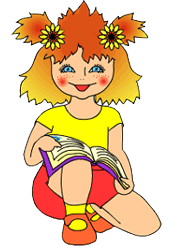 Серия альбомов с картинками «Знакомство с окружающим миром и развитие речи»:«Посуда», «Овощи», «Фрукты», «Инструменты», «Одежда», «Обувь», «Головные уборы», «Дикие животные», «Домашние животные», «Животные жарких стран».                                                                                         Предметные картинки по лексическим темам.«Антонимы» Коноваленко.В.В.  Коноваленко.С.В.(картинный материал).«Вот предлог простой» Чохонилидзе.Т.А.«Логопедические домашние задания для детей 5-7 лет с ОНР» (№1,2,3,4)Н.Э.Теремкова.« Пересказы круглый год» Бердышева.Т.Ю.« Учусь пересказывать» Бердышева.Т.Ю.Тексты с «хвостами» Сущевская.С.А.«100 логопедических игр» Скворцова.И.В. Набор музыкальных игрушек. Картинный словарь русского языка И.В.Баранников.«Развитие речи дошкольника» Т.Б.Филичева. А.В. Соболева.(методическое пособие с иллюстрациями).Игра « Чей домик».Игра «Противоположности».Игра «Паровозик для зверят».Игра «Во саду ли , в огороде».Игра «Умные машины».Игра «Чей малыш».Игра «Накорми зверят».Игра « Профессии».Речевое лото (животные,птицы,овощи,фрукты,посуда,насекомые, дом)Чернышова.А.Б.Игра «Что из чего?».Демонстрационный материал «Транспорт»( №1,2).Демонстрационный материал «Природно-климатические зоны Земли».Игра «Мамы и детки».Лото :«Профессии», «Магазин», «Ассоциации», «Веселые зверята», « Растения и животные»Книга «Сравниваем противоположности»(наборы картинок «Домашние животные», «Дикие животные», «Рыбы морские и пресноводные», «Учим формы», «Это кто?»,)Дидактические игры: «Большие и маленькие»,  «Свойства», пазлы: (Девочка с одеждой, домашние животные, машины, мишки, Картинки для составления предложений.Картинки для составления рассказов.Схемы для составления описательных рассказов.Наглядное пособие «Рассказы по картинкам Осень».«Формирование и развитие связной речи».Т.А.Ткаченко.Картинки с проблемным сюжетом для развития мышления и речи у дошкольников Т.А.Ткаченко (выпуск№1,2).«Логопедические игры» С.Васильева, Н.Соколова (составление описательных рассказов).«Это стул, на нем сидят»( рассказы – описания) Чохонелидзе.Т.А.«Разноцветные сказки» Н.В.Нищева.Беседы по картине  «Времена года» Н.В.НищеваРазвитие связной речи «Зима», «Весна»- В.В.Коноваленко, С.В.Коноваленко.  (предметные и сюжетные картинки). Лото»Сказки».Лото «Собери пословицы».Кукольный театр «Маша и медведь».Настольный театр « Заюшкина избушка».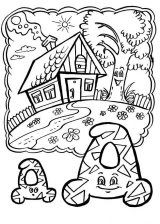 Тетради «Пишем и читаем». В.В.Коноваленко. №1,2,3,4.Разрезная азбука букв(15штук).Карточки с буквами.Разрезные слоги (3 коробки).Пособие»Окошки» для составления слогов (5штук).Карточки слова для обучения чтению.Кубики с буквами (2 коробки).Д/и паззлы «Слоги».Д/и паззлы «Подбери слово».Пособие «Составь слово из слогов».Пособие «Буду говорить, писать, читать правильно» Г.А.Глинка.«Специальные символы в подготовке детей 4 лет к обучению грамоте» Т.А.Ткаченко.Веер из букв (2 шт).«Читаем по слогам»- Дидактическая игра.Азбука М.М.Безруких.  Т.А.Филлипова.Магнитная доска с буквами.«Готов ли ты к школе?» (тестовые задания по грамоте).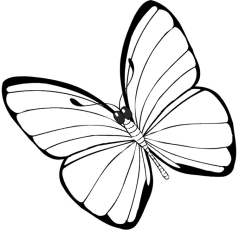 Кубики «Азбука».Игра «Говорящий  букваренок».Магнитная азбука.Настольная игра «Найди домик».Умный телефон.Игра «Стану отличником».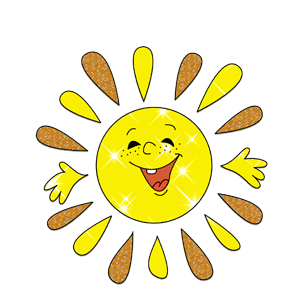 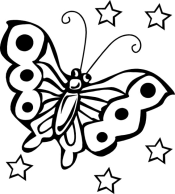 Мыльные пузыри (4шт).Вертушки(10шт).Пособие «Сдуй бабочку с цветка»(5шт).Пособие «Сдуй снежинку с варежки»(5шт).Листики, птички, снежинки, бабочки для поддувания.Коктейльные трубочки,пузырьки.Таблицы для обучения дифференцированному носовому и ротовому выдоху.«Шторки»(5шт).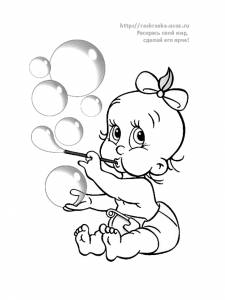 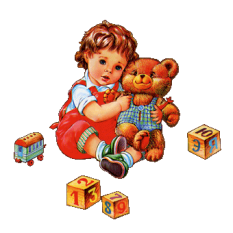 Карточки с текстом пальчиковой гимнастики по всем лексическим темам.Мозаика разных размеров ( 3шт.)Пирамидки (6шт).Трафареты.Счетные палочки и образцы картинок для выкладывания.Цветные карандаши.Лексика (5шт).Домик (Шнуровка).Д/и «Узнай на ощупь».Паззлы (6шт).Разрезные картинки.Кубики (7коробок).Разборная игрушка «Паровозик с вагонами».Волчки (маленькие 3шт).Геометрическая магнитная мозаика16.Пирамидка 2 шт.17. Лабиринт.18.Мозаика( крупная).19.Пирамидка деревянная 5шт.20.Занимательная пирамидка (большая, маленькая).21.Игровой домик.22.Неваляшка.23.Логический домик 2шт.24.Вертолет.25.Игра «Я веселый колобок».26. «Репка»(вкладыши деревянные.27.Занимательный паровоз.28.Утка –несушка.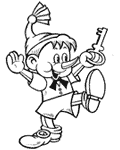 Д/и « Маленький художник».Зашумленные картинки по лексическим темам.Д/и «Подбери по цвету».Д/и «Подбери по форме».Кубики с пропорциями и вкладышами.Д/и «Логика».Игра «Найди различия».Картинки «Что перепутал художник?».Слоник (счеты).Игра «Исправь ошибку художника».Игра «Найди похожую фигуру».Игра « Кто где живет?»Игра « 4-я картинка».Игра «Четвертый лишний».Игра «Обобщения».Детское лото.Лото «Соседи по планете».Кубики «Сложи узор».Кубики «Профессии».Разрезные картинки.Лото «Времена года».Игра «Предметы и контуры».«Готов ли ты к школе?» Внимание(тестовые задания).«Готов ли ты к школе?» Мышление.График занятости логопедического кабинетаПравила пользования логопедическим кабинетомВлажная уборка кабинета производится ежедневно;  генеральная уборка -  1 раз в неделю; Ежедневно проводится проветривание кабинета; Перед каждым применением и после него производится обработка логопедических зондов и шпателей медицинским спиртом; Кабинет оборудован зоной для подгрупповых занятий, зоной для индивидуальных занятий. По окончании рабочего дня проверяется закрытость окон, отключение электрических приборов. ДокументацияПриказ об утверждении Положения о логопедической  группе. Должностная   инструкция учителя -   логопеда.Инструкции  по  ОТ  и ТБ.Журнал учета посещаемости детьми логопедических занятий.Паспорт кабинета.  Речевые карты.Тетрадь  взаимосвязи   учителя-логопеда  с воспитателями.Перспективный  план  работы с детьми .Календарно-тематическое планирование.Планы  индивидуально – подгрупповой  работы  с  детьми .План работы с родителями.План работы с педагогами.Циклограмма работы учителя -  логопеда.График работы логопедического кабинета.Расписание занятий. Тетради индивидуальной работы с детьми.Диагностический материал для обследования  речевого  развития  детей.Копии отчетов о результатах коррекционной работы.День неделиПонедельникВторникСредаЧетвергПятницаКоррекционные Занятия09.00.-13.00.09.00.-13.00.09.00.-13.00.09.00.-13.00.09.00.-13.30.Консультации для педагогов14.00.-15.00.Консультации для родителей16.30.-18.00.